PROGRAMA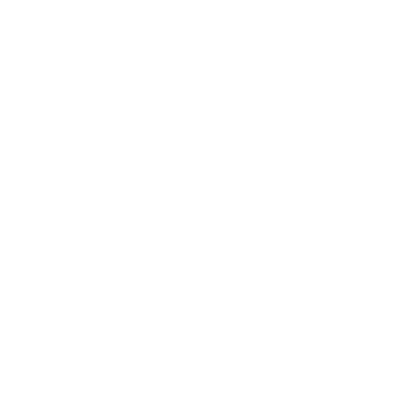 Día 28 de Noviembre9,00 - 9,30	Recogida de documentación9.30 - 10,00	Inauguración y presentaciónDía 29 de Noviembre13:30	Conclusiones y Clausura OBJETIVOS: Proporcionar un foro de encuentro de carácter pluridisciplinar y abierto, para analizar las implicaciones de los distintos  agentes que trabajan en el campo de la discapacidad y establecer estrategias para el diseño de un sistema integral, eficiente y sostenible  para la plena inclusión.La dimensión afectivo-sexual, y con ello la sexualidad de las personas con discapacidad y/o diversidad funcional es una realidad, con demasiada  frecuencia ignorada. A través de estas jornadas se pretende devolverla al lugar que le corresponde que no es otro que el mismo terreno de juego que el resto de las sexualidadesAnalizar los aspectos que inciden en procesos de marginación o fracaso escolar del alumnado con necesidades educativas especiales, ya que su permanencia y progresión en el sistema educativo repercute de manera decisiva en el desarrollo personal y la capacitación del alumnado, condicionando sus oportunidades futuras de formación y de acceso al entorno laboral, y por lo tanto a una vida lo más independiente y normalizada posible Analizar si determinadas variables representativas de las condiciones de vida influyen en los cuidados y atenciones de larga duración y de naturaleza profesional que reciben personas mayores con discapacidad en España. De manera concreta, en qué medida afectan a la asignación de cuidados profesionales en general, así como en plazas residenciales, centro de día, ayuda a domicilio en particular. Analizar en profundidad los distintos componentes que definen la  calidad de vida de las personas con discapacidad en Ceuta, (percepción de la discapacidad, red de apoyo, demanda de recursos y respiro y ocio), con objeto de  mejorar su calidad de vida y la de sus familiares. DIRIGIDO A: Personas con discapacidad, Familiares y Parejas, Técnicos, Profesionales y responsables de la gestión y planificación de los servicios para personas con discapacidad en instituciones públicas, asociaciones y entidades de la Ciudad  Autónoma de Ceuta, Voluntariado,  Profesionales de diferentes sectores (sanitario, educativo, sexológico, trabajadores sociales, educadores sociales), estudiantes, y Sociedad en General.Información Dirección Territorial IMSERSO CEUTA Avda. de África, S/N51002 CEUTATeléfono: 956 52 29 07E-mail: dpceuta@imserso.es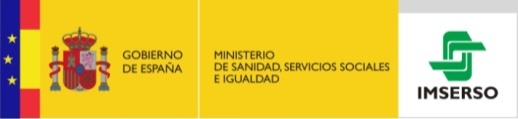 III JORNADAS SOBRE DISCAPACIDAD CEUTA28 y 29 de NOVIEMBRESalón de Actos del Palacio Autonómico Organiza: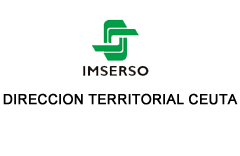 Colaboran: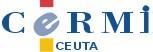 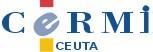 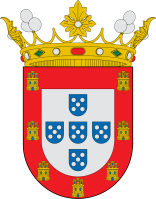 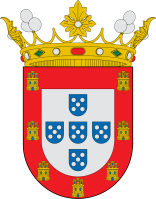 10:00 - 11:30 Ponencia: “De la Sexualidad a las Sexualidades. Un Viaje al Plural.”Moderadora: Anabel Núñez Fernández, Psicóloga de la Asociación Salud Mental CeutaPonente: Natalia Rubio Arribas. Psicóloga Clínica. Sexóloga. Pedagoga y Presidenta Asociación Estatal “Sexualidad y Discapacidad”. 11:30 – 12:00 	Pausa café12:00 - 13:30 Ponencia:   “Sexualidades y Diversidades”. Matices y Peculiaridades en función del tipo de discapacidad y/o DF. Experiencias y Buenas Prácticas.Moderadora: Anabel Núñez Fernández, Psicóloga de la Asociación Salud Mental CeutaPonente: Natalia Rubio Arribas. Psicóloga Clínica. Sexóloga. Pedagoga y Presidenta Asociación Estatal “Sexualidad y Discapacidad”. 13:30 - 14:30: ATENCIÓN A DUDAS Y CASOS.9:30 - 10:30  Ponencia: Envejecimiento y discapacidad: Cuidados profesionales y condiciones de vida (Tesis Doctoral)Moderador: Miguel Ángel Álvarez ManzanedoSubdirector Territorial IMSERSO CeutaPonente: Fernando Jimeno Jiménez Doctor por la Universidad de Granada10:30 – 11:00 	Pausa café11:00 - 12:30 Mesa Redonda.Discapacidad e integración educativa.Moderador: Julio Gómez CanicioDirector Centro Base de Ceuta - IMSERSOPonentes: Raquel Elez-Villaroel Benítez, Asesora para atención a la Diversidad, Ministerio de Educación Cultura y Deportes (MECD) El papel del orientador a lo largo de los cambios legislativos. Antonio Ramírez Fernández. Inspector de Educación.  MECDEvolución de la inclusión desde el marco legislativoAndrés Tapia Casado. Coordinador de la Unidad de Coordinación de la Orientación Educativa. MECD Las medidas ordinarias y extraordinarias para con el alumnado con necesidades educativas especiales.12:30 - 13:30 Ponencia: Discapacidad y familia en contextos multiculturales (Tesis Doctoral)Moderador: Alfonso Grande de LanuzaDirector Territorial IMSERSO Ceuta.Ponente: Roció Salcedo LópezDoctora en Ciencias de la Educación por la Universidad de Granada